20 maggio 2018 Save the date!IL MUSEO SI VESTE A FESTA PER 
LA GIORNATA MONDIALE DELLA DIVERSITÀ CULTURALE 
PER IL DIALOGO E LO SVILUPPO
E LA GIORNATA INTERNAZIONALE DEI MUSEI Domenica 20 maggio il Museo di Santa Giulia si trasforma in un contenitore di incontri, laboratori creativi, danze, musica e convivialità, per una giornata alternativa, ricca di colori, profumi e suoni, offrendo così, a tutti i cittadini, un’occasione unica per immergersi nell’atmosfera di una festa che vuole metaforicamente includere tutte le culture del mondo.Fondazione Brescia Musei intende così aderire a due importanti appuntamenti internazionali: la Giornata Internazionale dei Musei promossa annualmente da ICOM e la Giornata mondiale della diversità culturale per il dialogo e lo sviluppo istituita dall’assemblea generale delle Nazioni Unite.Il tema proposto quest’anno da ICOM, Musei iperconnessi: nuovi approcci, nuovi pubblici, sollecita una collaborazione fra minoranze, comunità territoriali e istituzioni locali al fine di rafforzare le connessione con i Musei e coinvolgere nuovi pubblici. 
Si tratta di linee guida che si intrecciano con il lungo percorso intrapreso da Fondazione Brescia Musei nella valorizzazione, in chiave interculturale, dei Musei Civici e delle loro collezioni. Le culture umane offrono un incredibile varietà di usi e costumi, perpetuando le tradizioni più disparate che, se osservate con occhio superficiale, possono apparire incomprensibili: tale diversità, a differenza di un atteggiamento di etnocentrismo spesso diffuso, rappresenta una risorsa, in grado di generare idee nuove non omologate e come tale va preservata.All’interno di questa cornice di ampio respiro si inserisce la seconda edizione della festa Diversity Day che si terrà all’interno dei suggestivi spazi del Museo di Santa Giulia.“La diversità culturale stimola la creatività. Investire in questa creatività può trasformare la società aprendo la propria mente e sfatare stereotipi e false credenze”.(Irina Bokova)DIVERSITY DAY  2.0Museo di Santa Giulia, 20 maggio 2018Save the date
Il tema della festa è la “creatività” comune a tutte le culture del mondo antico e contemporaneo. Un momento collettivo di festa che permette anche di riflettere sugli usi, costumi e consumi della società contemporanea. Programma della giornata (ingresso al museo gratuito) Tutti gli eventi sono gratuiti e aperti a tutti
si terranno nello spazio verde del viridarium
o all’interno della white room in caso di pioggia Ore 10.15 rilassamento ed esercizi yoga per adulti 
è consigliato un abbigliamento comodo e un tappetinoOre 11.00 Food is multiculturality il divertente laboratorio per famiglie ha per tema il cibo di strada: il museo diventa teatro di un viaggio immaginario tra le ricette di culture diverse per comporre artificialmente il proprio piatto.Ore 11 – 15.30 saranno attivi corner creativi dove conoscere o sperimentare aspetti tradizionali di culture lontane:CINA Jianzhi laboratorio di ritaglio della carta secondo la tradizionale antica tecnica – a cura di Chiara Huang ARGENTINA conoscenza di oggetti artigianali e tessuti realizzati dalla comunità indigena andina e dagli indios Wichis del Chako – a cura di Eduardo Alfredo GomezBRASILE laboratorio di ceramica con motivi tradizionali brasiliani – a cura di Monica BispoSENEGAL laboratorio Thicup ( stampa senegalese su tessuto) – a cura di Babou Astou BANGLADESH – Motivi decorativi con hennè sulle mani– a cura di Nity Tasmima NasirOre 13.00 Pic nic nel viridarium con scambio di cibi multietnici rivolto soprattutto alle famiglie ma aperto a tutti! (naturalmente ognuno può anche portare il proprio cibo).  Dalle 14.30 Travellers  installazione collettiva dove lasciare il proprio “segno” Ore 16.00 concerto di musiche tradizionali dal mondo con la “piccola” orchestra Mosaika  ensemble interculturale che si avvale della collaborazione di musicisti e artisti delle più diverse provenienze geografiche, culturali e professionaliPer tutta al giornata, in tensostruttura proiezione a ciclo continuo del video, realizzato e prodotto internamente con i mediatori culturali e richiedenti asilo, come azione di adesione alla campagna  lanciata dall’UNESCO nel 2011 Do One Thing For Diversity and Inclusion/Fai una cosa per la Diversità e l’Integrazione.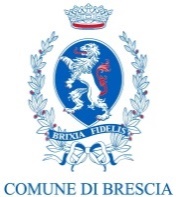 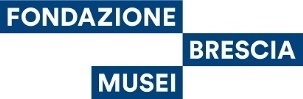 